1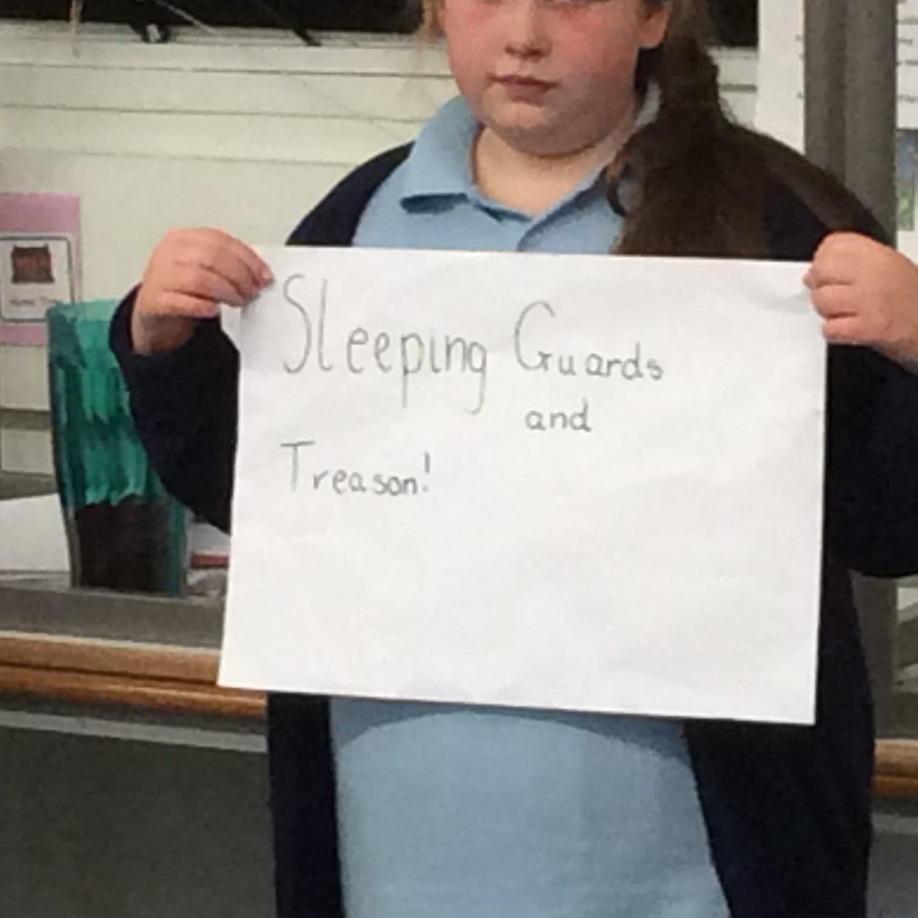 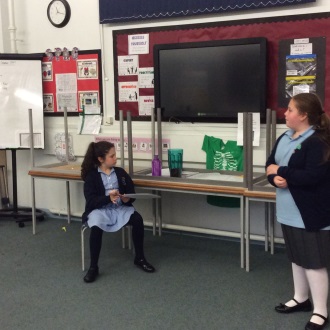 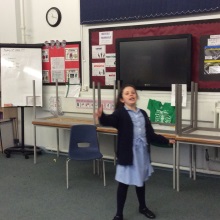 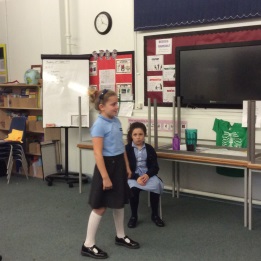 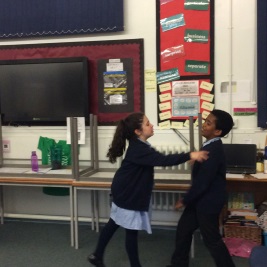 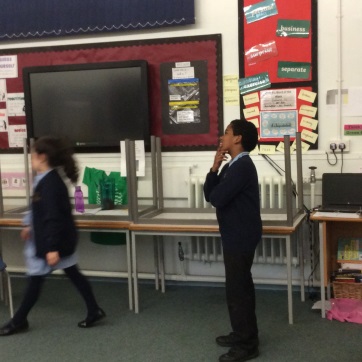 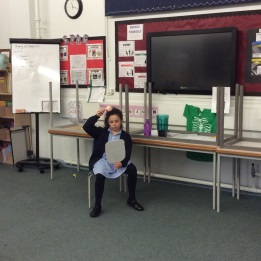 2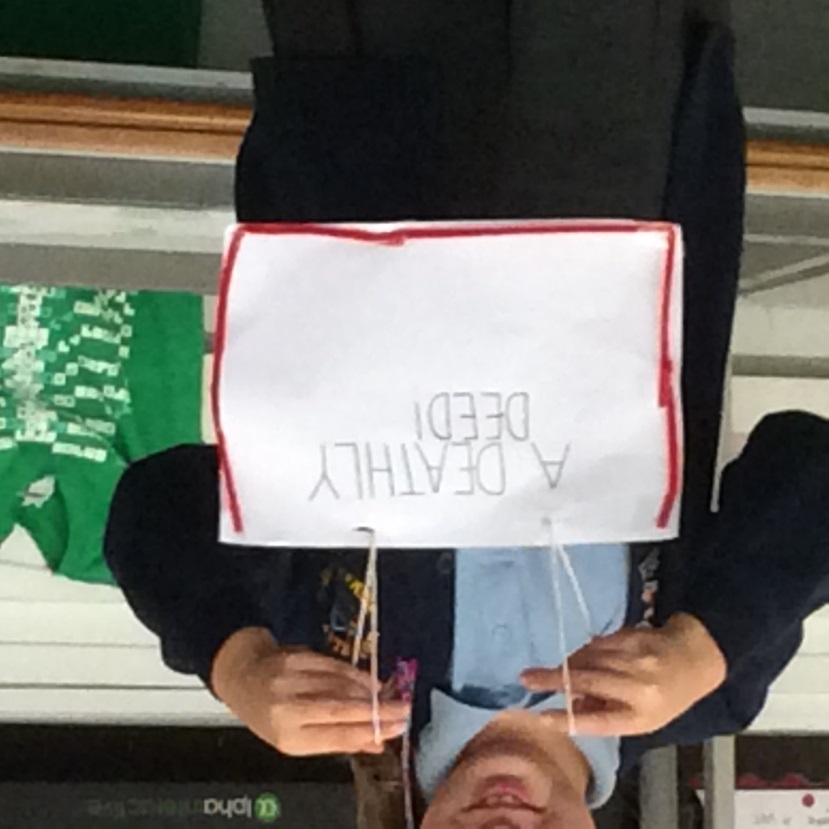 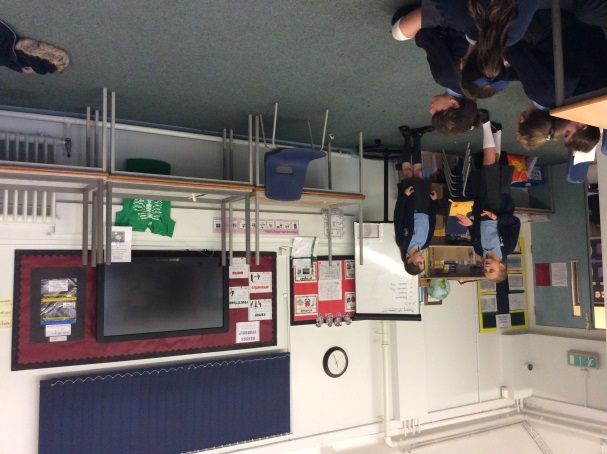 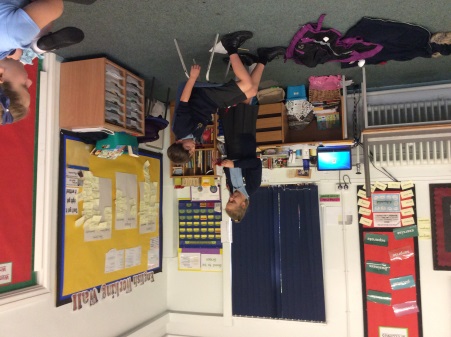 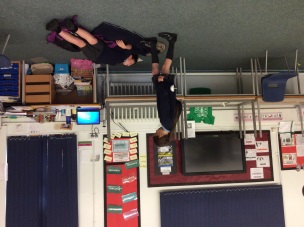 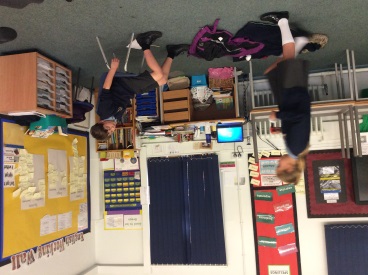 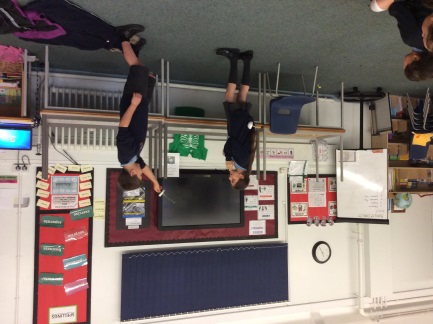 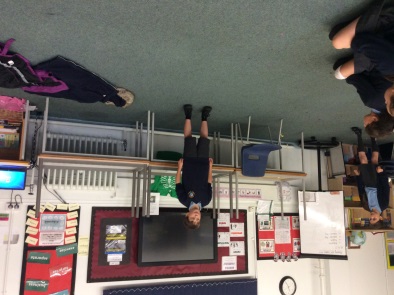 3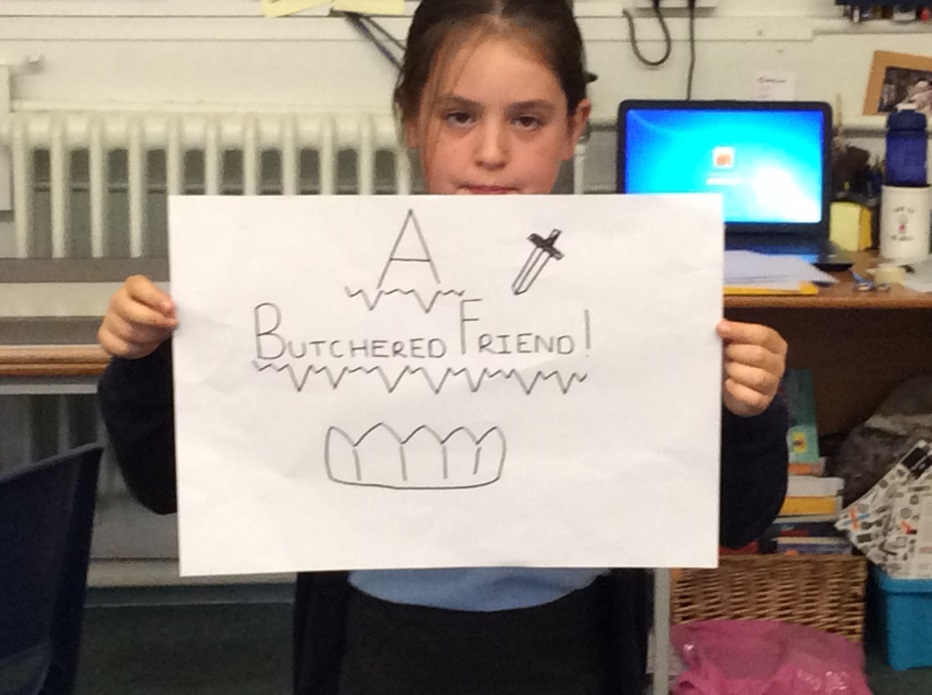 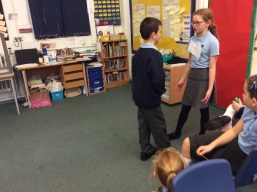 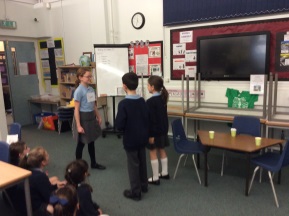 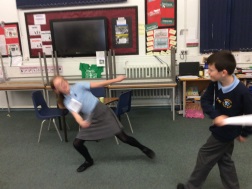 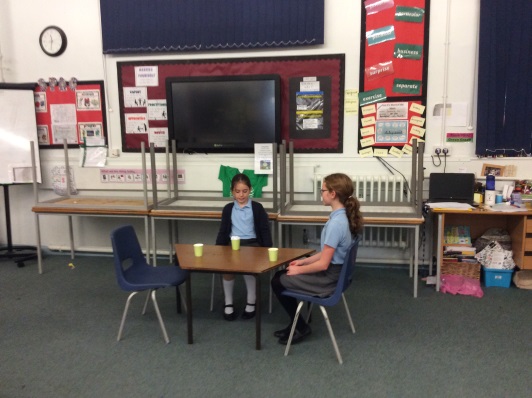 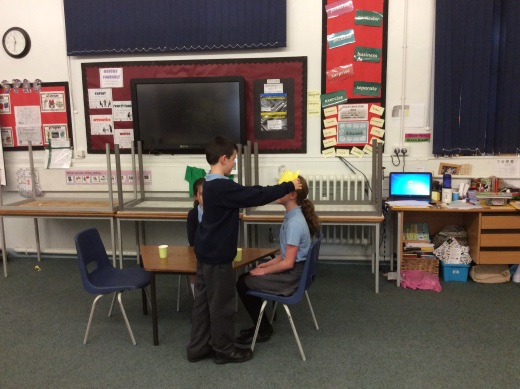 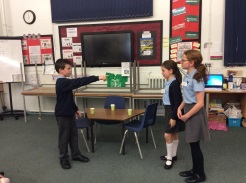 4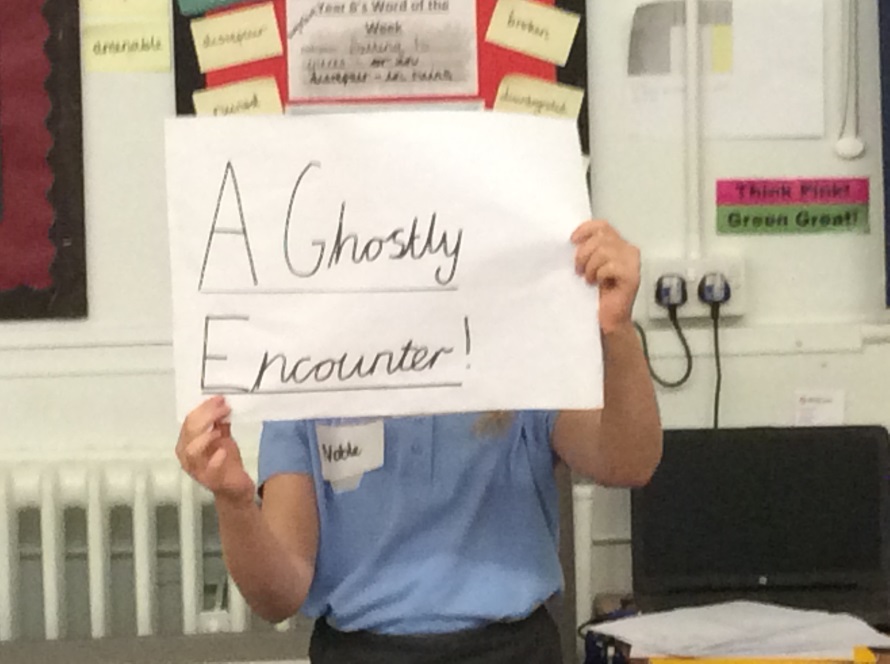 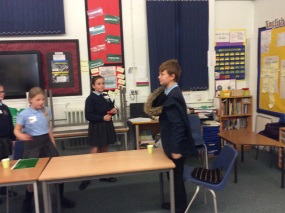 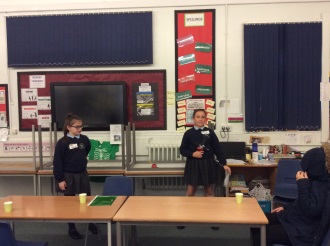 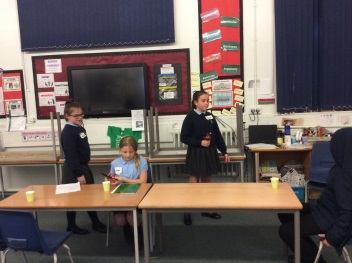 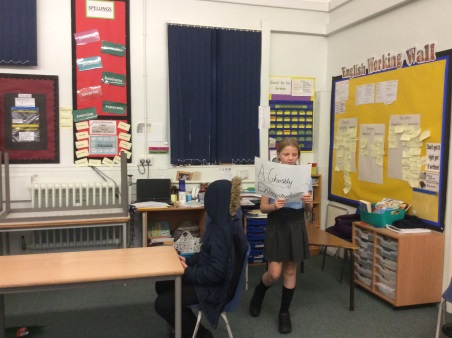 5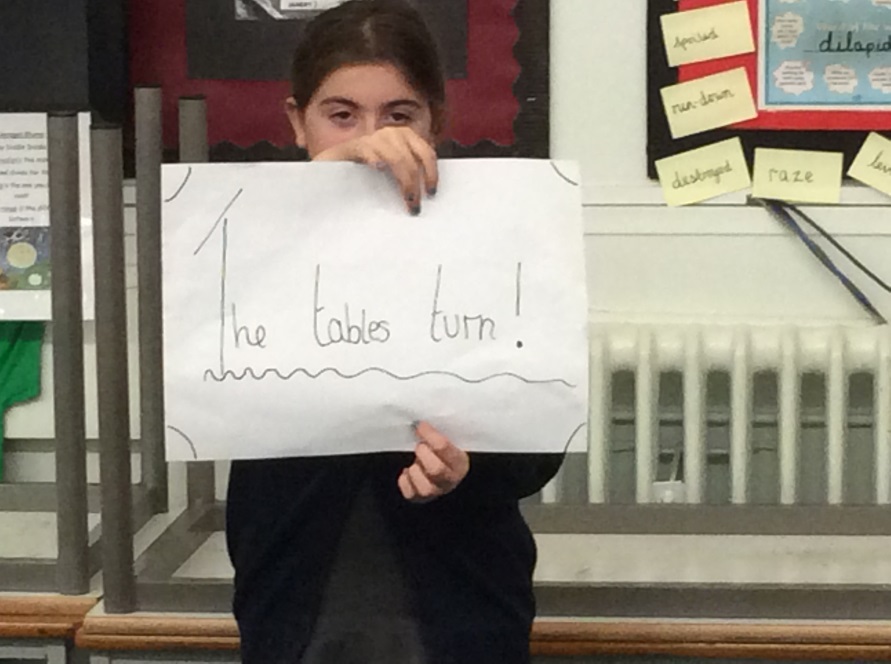 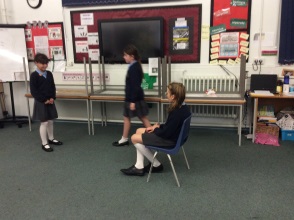 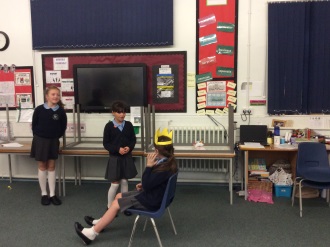 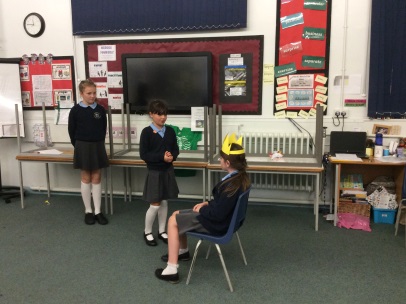 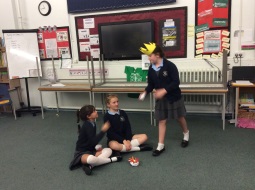 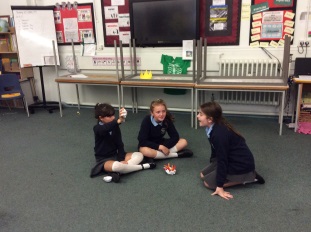 6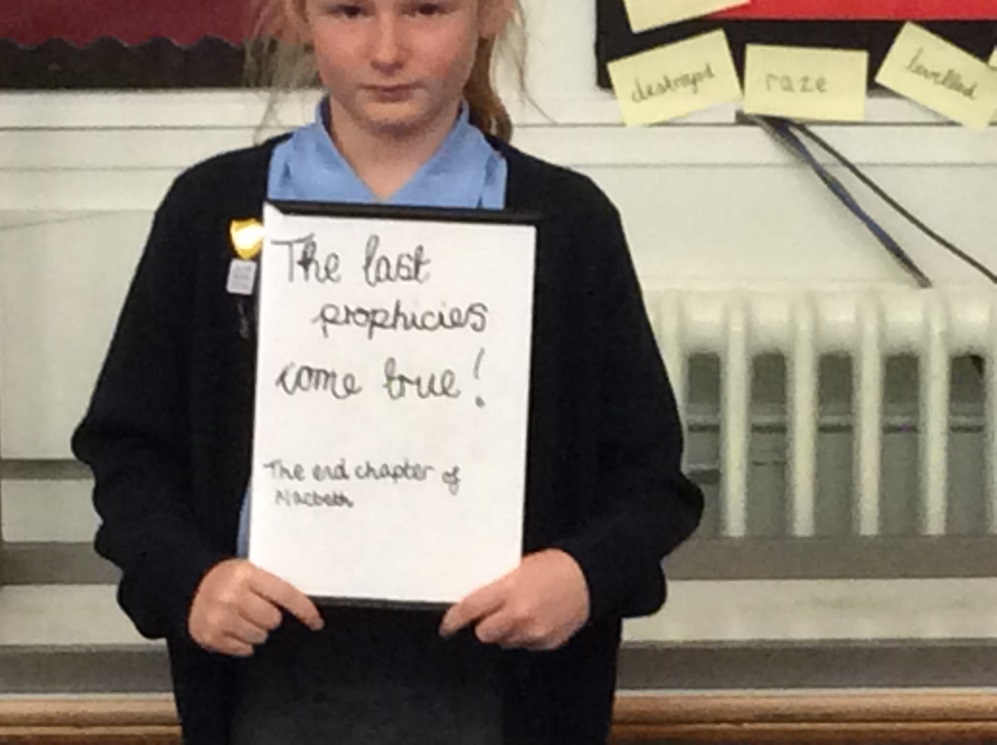 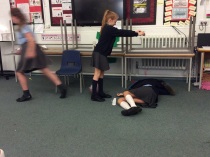 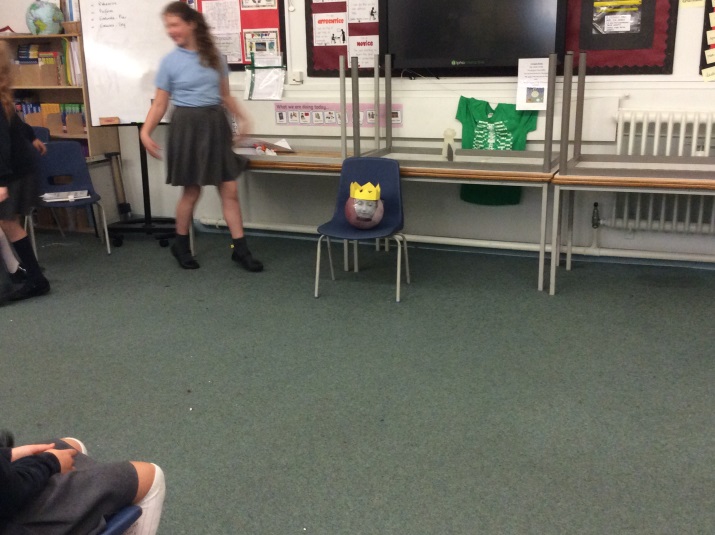 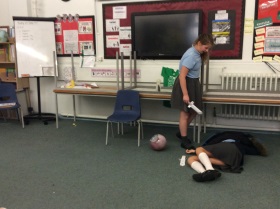 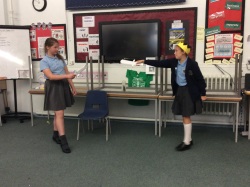 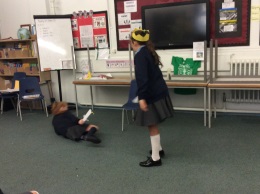 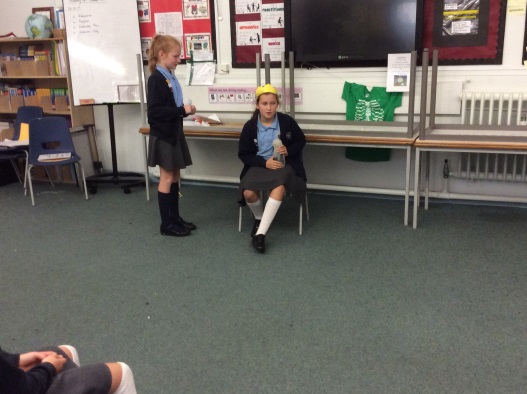 